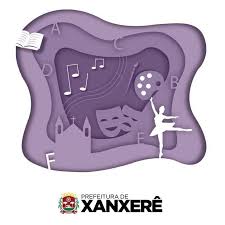 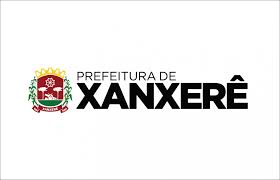 Edital nº01/2020:SELEÇÃO EMERGENCIAL DE PROPOSTAS ARTÍSTICAS E CULTURAISANEXO IIIFORMULÁRIO DE RECURSOEsse documento não faz parte dos documentos de inscrição e só poderá ser utilizado após publicação dos resultados, e somente em casos em que o proponente considere a necessidade de solicitar à Comissão de Seleção a revisão de sua colocação. O pedido somente será aceito se enviado exclusivamente pelo e-mail culturaxanxere2020@gmail.com Edital 01/2020 – SELEÇÃO EMERGENCIAL DE PROPOSTAS ARTÍSTICAS E CULTURAIS Nome do Proponente: Nome da Proposta: Telefone: E-mail: Justificativa (descreva de forma objetiva o motivo do pedido de recurso) Xanxerê ,     de      de 2020. __________________________________________________ Assinatura d@ proponente